               Vlastní hodnocení školy                                             Mateřská škola 28. října 55 Příbram VII                           Školní rok 2019-2020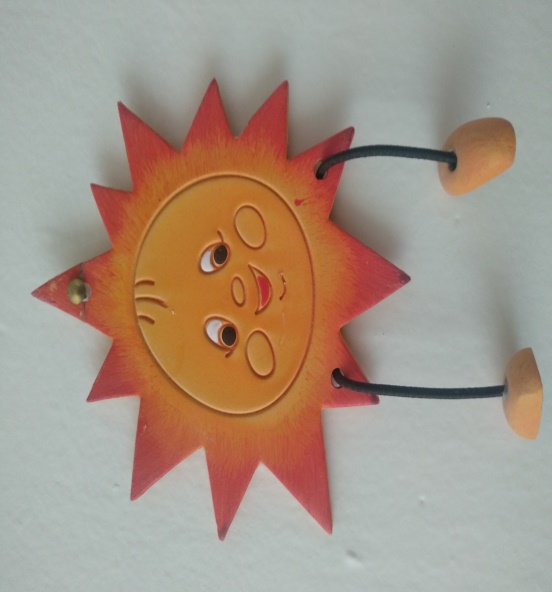   Vlastní hodnocení školy bylo zpracováno v souladu se Zákonem 561/2004 Sb., o předškolním, základním, středním, vyšším odborném a jiném vzdělávání, ve znění pozdějších předpisů a vyhláškou č. 15/2005 Sb., kterou se stanoví náležitosti dlouhodobých záměrů, výročních zpráv a vlastního hodnocení školy.Č. j.: 166/2020Vypracovala: Jaroslava Ševčíková, ředitelka školy                         a kolektiv pedagogů (schváleno na pedagogické radě 26. 10. 2020)Obsah dokumentu:Základní údaje o mateřské školePersonální zabezpečení provozuPrezentace a charakteristika mateřské školyVzdělávací program a evaluacePředškolní příprava dětíPodmínky ke vzdělávání a evaluaceZápis k předškolnímu vzděláváníDalší vzdělávání pedagogických pracovníků DVPPOrganizace prázdninového provozuVyužití poradenských služebSpolupráce s rodiči a ostatními partneryAkce mateřské školy Opravy v mateřské školeShrnutí celého školního rokuZákladní údaje o mateřské školeZákladní údaje o školeNázev školy:	Mateřská škola 28. října 55, Příbram VIIAdresa školy:	28. října 55, Příbram VII, 261 01IČO:	75033933DIČ:	CZ – 75033933Telefon:	+420 318 623 825E – mail:	 6ms@pribram-city.czInternetové stránky:	http//skoly.pb.cz/6MSPrávní norma:	právní subjektZařazení do sítě škol:	01. 04. 1996Název zřizovatele:	Městský úřad PříbramKapacita MŠ:	84 dětí – škola,   Součást školy:	Školní jídelnaIZO ředitelství:	114000808Identifikátor právnické osoby:	600054063Ředitelka školy:	Jaroslava ŠevčíkováZástupkyně ředitelky:	Hana ŠvůgerováVedoucí školní jídelny:                 Veronika Paboučková Personální zabezpečení provozuMateřská škola má 6 pedagogických pracovnic, 2 provozní pracovnice.2 kuchařky a 1 vedoucí školní jídelny2 pracovnice na překryv, 1 pracovnice – asistent pedagogaPedagogický personál:Jaroslava Ševčíková – ředitelka školy od 1.2. 2003Vzdělání: Gymnázium Příbram, 2 letá nástavba SPgŠÚvazek 1,00Bc. Miloslava Karešová – učitelkaVzdělání:  SPgŠ, vysoká škola – školský management -Univerzita Karlova, úvazek 1,00Hana Švůgerová – učitelka / zástupkyně ředitelky /Vzdělání: SPgŠ, úvazek 1,00Eva Podlenová – učitelkaVzdělání: SPgŠ, úvazek 1,00Marie Matoušková – učitelkaVzdělání:  SPgŠ, úvazek 1,00Bc. Monika Faitová DiS. – učitelkaVzdělání: VOŠ a SOŠ Březnice – SŠ + VOŠVŠ – UJAKSPgŠ, úvazek 1,00Jitka Hastíková – učitelka, asistent pedagoga, úvazek 0.5Jarmila Merglová – učitelka, překryv ředitelky, úvazek 0,3Veronika Paboučková – učitelka, překryv zástupkyně, úvazek 0,15Personál školní jídelnyVeronika Paboučková – vedoucí školní jídelny, úvazek 0,5Vzdělání. Střední hotelová školaGita Hudečková – hlavní kuchařkaVzdělání – vyučená s maturitou, úvazek 1,00Jana Trefná – pracovník obchodního provozuVyučená, úvazek 0,9Provozní personálIlona Sedláková – uklízečka, pradlenaVzdělání – výuční list, úvazek 1,00Obsluha kotelny – sezónní činnostŠárka Flachsová – uklízečkaVzdělání – výuční list, úvazek 1,00Prezentace a charakteristika mateřské školyJsme trojtřídní mateřská škola rodinného typu.Naše škola se nachází v nové zástavbě města Příbram – na sídlišti, nedaleko od náměstí17. listopadu. Dopravní obslužnost je dobrá, neboť pod zahradou MŠ jsou autobusové zastávky pro celé sídliště a nad mateřskou školou je hlavní silnice směrem na Březové Hory.      Naše mateřská škola patří k nejstarším mateřským školám. Provoz v ní byl slavnostně zahájen 31.8.1958. Budova leží nedaleko hlavní komunikace, obklopena zahradou se vzrostlými stromy, které zajišťují částečné soukromí a zastínění. Škola se zahradou se nachází mezi obytnými činžovními domy.     Bezprostřední blízkost Kulturního domu nám umožňuje bez větších obtíží zúčastňovat senabízených kulturních akcí vhodných pro děti.Také sportovní areál města máme na dosah, proto využíváme i jejich nabídky (plavecká výchova), areál Nového rybníka a Lesoparku Litavka k výletům do přírody.     Kapacita školy je 84 dětí, o které se stará jedenáctičlenný kolektiv pracovníků.Filozofií naší školy je rozvíjet samostatné a zdravě sebevědomé děti, cestou přirozené výchovy. Chceme položit základy celoživotního vzdělávání všem dětem, podle jejich možností, zájmů a potřeb.Nadále rozvíjet péči o děti s odloženou školní docházkou a děti talentované.Pracujeme podle nového Rámcového programu předškolního vzdělávání. Nabízíme kvalitní standardní i nadstandardní péči o všechny děti naší školy.Na zahradě školy jsme vybudovali malé dopravní hřiště a zaměřujeme se na znalosti a dovednosti v dopravní výchově za součinnosti s Městskou policií Příbram a nabízíme návštěvu našeho hřiště ostatním mateřským školám a družině ze ZŠ 28. října.Nadstandardní kroužky neorganizujeme (pouze plavání, angličtinu), neboť všechny děti mají přístup k pestrým vzdělávacím aktivitám. Společně pořádáme brigády na zahradě, ve škole, setkáváme se při výtvarných dílnách a společných besídkových posezeních. Rodiče zapojujeme do dění v naší mateřské škole.     Ve vzdělání upřednostňujeme rozvíjení smyslového vnímání, jako základu veškerého přirozeného poznávání a denně se věnujeme též prevenci vadné výslovnosti – zařazování jazykových chvilek, rozvíjení komunikativních dovedností dětí, rozvíjení motorických dovedností dětí.           Tradicí se již stala spolupráce s nejbližšími ZŠ, pedagogickou poradnou, dětskou zubní lékařkou, dětskými pediatry, základní uměleckou školou, ekologickým centrem.           Snažíme se o co největší informovanost rodičů formou schůzek, plakátů, přednášek a i informacemi na internetových stránkách.            Veškeré snažení všech zaměstnanců směřuje k tomu, aby zde bylo dítě šťastné a spokojené.Naše mateřská škola je trojtřídní. Budova se nachází ve staré zástavbě pod Březovými Horami.třída KUŘÁTKA – mladší předškolní děti 4 1/2 – 6 let, doplněné mladšími dětmiPočet dětí je stanoven na 25 dětíTřídní učitelky. Jaroslava Ševčíková – ředitelka školy                          Bc. Miloslava Karešová – učitelkatřída VLAŠTOVKY – nejmladší předškolní děti, věková skupina 3 – 4 ½  let,Počet dětí je stanoven na 25 dětíTřídní učitelky: Hana Švůgerová – učitelka, zástupkyně ředitelky                          Bc. Monika Faitová DiS. – učitelkatřída ŽABIČKY – nejstarší věková skupina, předškolní děti a děti s odloženou školní docházkou do 7 let věkuPočet dětí je stanoven na 25 dětí.Třídní učitelky: Eva Podlenová – učitelka                          Marie Matoušková – učitelkaJitka Hastíková - asistentka pedagoga: dvě pracovnice – překryv za ředitelku a zástupkyni ředitelkyV přízemí MŠ u třídy Kuřátek a Vlaštovek jsou záchody, umývárny a stálé ložnice dětí.Dále se zde nachází výdajová kuchyňka, ředitelna školy, kancelář vedoucí školní jídelny a šatny dětí a zaměstnanců.V prvním patře je třída Žabiček, která sousedí s multifunkční místností s klavírem, sloužící k odpočinku dětí, je také jako herna, tělocvična i společenská místnost při akcích školy. Najdeme zde také malý kabinet tělovýchovného nářadí a náčiní.U třídy je též sociální zařízení, šatna dětí, výdajová kuchyňka a sklad pomůcek se sborovnou školy pro zaměstnance.Technická část školy je v suterénu.  Je zde školní kuchyně, sklad potravin, sklad brambor, kde je vymezena část místnosti na keramický kout s vypalovací pecí. Dále zde mají paní kuchařky svou denní místnost, sklad čisticích prostředků, a kryt CO.Škola má svou vlastní kotelnu.Zahrada školy je kolem celé budovy a je rozdělena na tři hrací části.část před budovou MŠ je vybavena domečkem, jedním herním prvkem se skluzavkou,dvěma pružinovými houpadly a zrenovovaným krytým pískovištěm a herním prvkem mašinkoučást je naše malé dopravní hřištěčást je zahrada za budovou školyZahrada je vybavena čtyřmi velkými hracími sestavami, kreslící tabule, dvě velká hrací auta dvě pískoviště. Dva domečky slouží na hraní a na ukládání hraček. Na zahradě máme prostor pro posezení s ohništěm.Celá školka je umístěna uprostřed zeleně.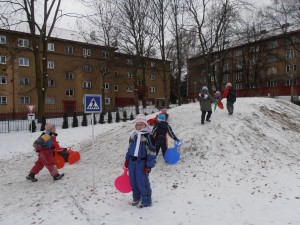 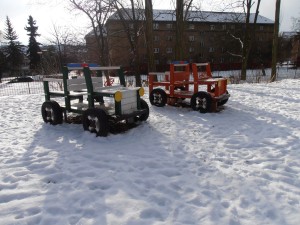 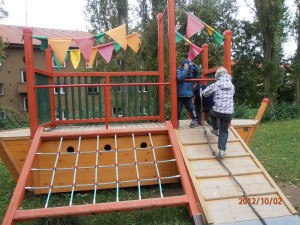 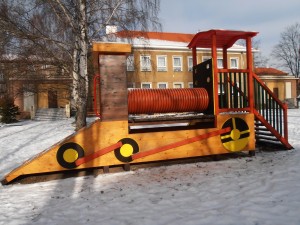 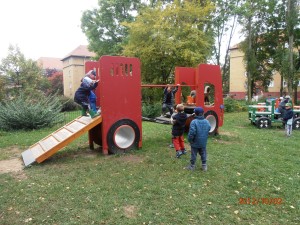 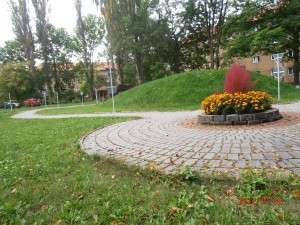 Vzdělávací program a evaluaceCharakteristika vzdělávacího programu                                                                                   V naší mateřské škole vycházíme ve výchovně – vzdělávacím procesu z publikaceBarevné kamínky a jiných dostupných vzdělávacích materiálů.Tato publikace vychází z cílů a pěti oblastí Rámcového programu pro předškolní vzdělávání.Pro snadné zapamatování, hravou formou a přehlednost reprezentují tyto oblasti – kamínky pěti barev. Z těchto kamínků jsme se inspirovali k vypracování našeho ŠVP                        „Hrajeme si celý den“ŠVP se skládá z deseti integrovaných bloků, které dále dotváří pedagog s využitím navržených podtémat ke krátkodobému plánování. V každé činnosti sestavuje pak z jednotlivých kamínků – oblastí barevnou mozaiku, jako fungující celek výchovné činnosti,a kterou neustále obohacujeme na jednotlivých třídách s ohledem na věk dítěte. Cílem je vytvořit co nejbarevnější mozaiku – skladbu vzájemně se ovlivňujících, prolínajících a propojených oblastí – kamínků.Vzdělávací činnost zpracovaná do krátkodobých plánů – podtémat:je založena na metodách přímých zážitků, využívá dětské zvídavosti a potřeby objevovat, vede děti k individuální práci s vytvořením podmínek pro činnosti dítěte.probouzí v dítěti aktivní zájem a chuť dívat se kolem sebe. Naslouchat, objevovat, ale i odvahu ukázat, co všechno už samo umí, zvládne a dokáže.Nepředkládá dětem jen hotové návody, ale umožní jim hledat samostatné cesty tvořivým myšlením a vlastním nápadem.Náš ŠVP  je živý materiál, který neustále doplňujeme, odpovídá základním požadavkům pro výchovu a vzdělávání dětí předškolního věku. Je sestaven tak, aby respektoval:Hlavní cíle předškolního vzdělávání:rozvíjení dítěte a jeho schopnosti učení a poznáváníosvojení si základů hodnot, na nichž je založena naše společnostzískání osobní samostatnosti, schopnosti projevovat se jako samostatná osobnost působící na své okolí. zakomponovaný povinný obsah pěti interakčních oblastí, které reflektují vývoj dítěte, jeho přirozený život, zrání i učení. Pro odstranění formálnosti dělení, propojujeme tyto oblasti jako barevné kamínky, ze kterých pedagog v každodenní činnosti sestavuje mozaiku – fungující celek, v němž dílčí cíle i dosažené kompetence dítěte na sebe navazují a doplňují se.Náš výchovně vzdělávací program je hlavně zaměřen na  znalosti v dopravní výchově. Vede děti k hledání samostatných cest, k tvořivému myšlení a vyjádření vlastních nápadů, názorů.Obsah výchovně – vzdělávacího procesu směřuje k upevňování citových vztahů k rodině, okolí a k přírodě, k živým tvorům a k životnímu prostředí vůbec. K rozvoji pečlivosti, trpělivosti, vytrvalosti, soustředění, ke koordinaci, k sebevědomí samostatnosti, využití       vlastní fantazie.V naší práci se snažíme, aby všechny děti v naší mateřské škole byly šťastné a spokojené.Vzdělávací obsah:                                         Školní vzdělávací program obsahuje deset integrovaných bloků, v kterých je zakomponován obsah pěti interakčních oblastí, které reflektují vývoj dítěte, jeho přirozený život, zrání i učení. Tyto oblasti jsou označeny barvami pro rychlou orientaci.HRAJEME SI CELÝ DENMODRÝ KAMÍNEK	                                                                                              biologická část – Dítě a jeho těloModrá barva – nebe, vzduch a vodaZáměrem vzdělávacího úsilí je stimulovat a podporovat růst a neurosvalový vývoj dítěte. Podporovat fyzickou pohodu, zlepšovat tělesnou zdatnost i pohybovou a zdravotní kulturu, rozvíjet pohybové i manipulační dovednosti dětí, učit je sebeobslužným dovednostem a vést je ke zdravým životním postojůmSpecifické vzdělávací cíleuvědomění si vlastního tělarozvoj pohybových dovedností v oblasti hrubé i jemné motoriky (koordinace a rozsahu pohybu, pohyblivosti, dýchání apod.), ovládání pohybového aparátu a tělesných funkcírozvoj a užívání všech smyslůrozvoj fyzické i psychické zdatnostiosvojení věku přiměřených praktických dovednostíosvojení poznatků o těle a jeho zdraví, o pohybových činnostech a jejich kvalitěosvojení dovedností důležitých k podpoře zdraví, bezpečí, osobní pohody i pohody prostředí a vytváření zdravých životních návyků a postojůŽlutý   kamínek - Oblast psychologickáŽlutá barva – slunce, které ovlivňuje naši psychikuDítě a jeho psychikaZáměrem vzdělávacího úsilí je rozvíjet duševní pohodu dítěte, psychickou zdatnost, jeho intelekt, řeč a jazyk, poznávací procesy a funkce, jeho city i vůli, stejně tak i jeho sebepojetí a sebenahlížení, jeho kreativitu a sebevyjádření.	Specifické vzdělávací cílerozvoj řečových schopností a jazykových dovedností receptivních (vnímání, porozumění, poslechu) i produktivních (výslovnosti, vytváření pojmů, mluvního projevu, vyjadřování)rozvoj komunikativních dovedností (verbálních i neverbálních) a kultivovaného projevuosvojení některých dovedností, které předcházejí čtení i psaní, rozvoj zájmu o psanou podobu jazykarozvoj, zpřesňování a kultivace smyslového vnímání, přechod od konkrétně názorného myšlení k myšlení slovně-logickému (pojmovému), rozvoj a kultivace paměti, pozornosti, představivosti, fantazierozvoj tvořivosti (tvořivého myšlení, řešení problémů, tvořivého sebevyjádření)posilování přirozených poznávacích citů (zvídavosti, zájmu, radosti z objevování apod.)vytváření pozitivního vztahu k intelektuálním činnostem a k učení, podpora a rozvoj zájmu o učenívytváření základů pro práci s informacemirozvoj pozitivních citů dítěte ve vztahu k sobě (uvědomění si vlastní identity, získání sebevědomí, sebedůvěry a relativní citové samostatnosti)rozvoj schopnosti vytvářet a rozvíjet citové vztahy k okolírozvoj schopností a dovedností vyjádřit pocity, dojmy a prožitkyrozvoj a kultivace mravního i estetického vnímání, cítění a prožívánízískání schopnosti řídit chování vůlí a ovlivňovat vlastní situaciČervený   kamínek  interpersonální vztahy Oblast interpersonální – Dítě a ten druhýČervená barva – láska, pochopení, přátelstvíZáměrem vzdělávacího úsilí je utvářet vztahy dítěte k jinému dítěti či dospělému, posilovat, kultivovat a obohacovat jejich vzájemnou komunikaci a zajišťovat pohodu těchto vztahů.Specifické vzdělávací cílerozvoj schopností a dovedností důležitých pro navazování a rozvíjení vztahů dítěte k druhým lidemposilování prosociálního chování ve vztahu k druhému (v rodině, v mateřské škole, v dětské herní skupině apod.)vytváření prosociálních postojů k druhému (rozvoj sociální citlivosti, tolerance, respektu, přizpůsobivosti apod.)rozvoj interaktivních a komunikativních dovednostíochrana osobního soukromí a bezpečí ve vztazích s druhými dětmi i dospělýmiBÍLÝ KAMÍNEK   Oblast sociálně kulturníBílá barva – slavnosti a slavnostní oblečeníDítě a společnostZáměrem vzdělávacího úsilí je uvést dítě do společenství ostatních lidí, do života v lidské společnosti i do světa kultury a umění, pomoci dítěti osvojit si potřebné dovednosti, návyky i postoje, přijmout základní všeobecné, uznávané společenské, morální a estetické hodnoty a podílet se na utváření společenské pohody.Specifické vzdělávací cílerozvoj základních kulturně společenských postojů, návyků a dovedností dítětevytvoření povědomí o mezilidských a morálních hodnotáchrozvoj schopnosti žít ve společenství ostatních lidí, přizpůsobit se, spolupracovat, spolupodílet se, přináležet k tomuto společenství (ke třídě, k rodině, k ostatním dětem), vnímat a přijímat základní hodnoty v tomto společenství uznávanérozvoj kulturně estetických dovedností(slovesných, výtvarných, hudebních, dramatických) produktivních i receptivníchvytvoření základů estetického vztahu ke světu, k životu, ke kultuře a uměníZELENÝ KAMÍNEK - Oblast environmentální Zelená barva – příroda, stromy, tráva, ekologieDítě a světZáměrem vzdělávacího úsilí je založit u dítěte elementární povědomí o okolním světě a jeho dění, o vlivu člověka na životní prostředí počínaje nejbližším okolím a konče globálními problémy celosvětového dosahu, vytvořit základy pro otevřený a odpovědný postoj dítěte (člověka) k životnímu prostředí.Specifické vzdělávací cílevytváření vztahu k místu a prostředí, ve kterém dítě žijeosvojování jednoduchých poznatků o světě a životě užitečných pro vytváření elementárního povědomí o přírodním, kulturním i technickém prostředí, o jejich rozmanitosti, vývoji a neustálých proměnáchpochopení, že změny způsobené lidskou činností mohou prostředí chránit a zlepšovat, ale také poškozovat a ničitrozvoj schopnosti přizpůsobovat se přirozenému vývoji a běžným změnámrozvoj schopnosti vážit si života ve všech jeho formáchvytvoření povědomí o vlastní sounáležitosti se světemosvojení dovednosti potřebných k vykonávání jednoduchých činností v péči o okolí a k spoluvytváření zdravého a bezpečného prostředíosvojení poznatků a dovedností chránících před nebezpečnými vlivy prostředírozvoj pocitu sounáležitosti s živou a neživou přírodou, lidmi, společností, planetou ZemíEvaluaceEVALUAČNÍ ZPRÁVAVýsledky evaluace školního vzdělávacího programuNáš ŠVP má všechny povinné náležitosti, obsahuje oblasti vzdělávání, očekávané výstupy a nabídku činnostíObsahuje evaluační prvkyProbíhá fáze vyhodnocování, bude končit jeho platnost, proběhne inovaceMyslíme si, že náš ŠVP je nápaditý s vlastní myšlenkouNa novém školním programu se učitelkám líbí:variabilnost / již dlouho pracujeme s modelem osobnostně orientovaným, máme zásobu podtémat, které lze kdykoli je třeba použít, podle dané situace.Využíváme dostatečně konkrétní podmínky naší školy: vlastní tělocvična, účelně vybavená školní zahrada s dopravním hřištěm, využití několika blízkých dětských hřišť v okolí MŠ, možnosti vycházek do přírody (Nový rybník, lesopark, atd.)Možnost tvořivé improvizace přizpůsobení programu podmínkám MŠ, dětem i učitelkám (využití přírodních materiálů, blízkosti kina, divadla, plaveckého bazénuZUŠ a dvou základních škol)Přehled, jasná, struktura, systémUcelenostFlexibilitaNa tvorbě ŠVP se podílely všechny učitelky a byly s ním seznámeny i provozní zaměstnankyněVšechny uč. se shodly na tom, že je třeba přesunout některá podtémata do jiných časových úsekVzdělávací obsah jsme seřadili do integrovaných tematických bloků, které navazují na vzdělávací cíle našeho ŠVPV našem ŠVP neustále probíhá inovace, vývoj a změny tak, aby vyhovovaly dětem i učitelkámJe zařazena Dopravní školička pro děti z naší ale i z ostatních mateřských škol. Pomoc v tomto projektu nám ochotně poskytují příslušníci Městské policie Příbram a pracovnice z Oblastní nemocnice Příbram.Plánování je velmi individuální, je dost obtížně kontrolovatelné z hlediska návaznosti a posloupnostiNedostatek kvalitních školení prohlubujících znalostí přispívající k rozšíření ŠVPDoporučení vyplývající z této analýzy:Častější konzultace na téma ŠVP při pedagogických poradáchVytvořený vzdělávací program „Hrajeme si celý den“ je pro všechny učitelky přehledným dokumentem pro jejich práci s dětmi. Pracovat s podtématy může každý dle své potřeby, tzn.že lze pracovat podle již vytvořených plánů, ale i pokračovat v tvořivé činnosti dalšího plánování-vytvářet nová podtémata, kterým se program obohatí. Využívat i nenadálá témata od dětí (narození sourozence, úmrtí v rodině, oslava narozenin …)Do ŠVP byla zařazena dopravní výchova, na kterou jsme se zaměřili vzhledem k vybudování dopravního hřiště v rámci školy ale i rámci ostatních MŠ.Ve spolupráci s Dopravním inspektorátem, Městskou policií a nemocnicí Příbram proběhl v naší MŠ projekt „ Týden dopravní výchovy u nás v MŠ“ a seznámení s první pomocí při úrazech.Využíváme v rámci výuky enviromentální výchovy ekologického centra Orlov a mlýna Bohutín u Příbrami. Spolupracujeme s psím útulkem v Lazci a ekocentrem Hrachov.Více rozšíříme spolupráci s rodiči ve všech oblastech. Přivítáme pomoc výboru SRPDŠ při rozhodování použití finančních prostředků – nákup osobních dárků dětem, úhrada autobusu na akce, občerstvení na brigádě a upomínkové předměty a knihy dětem, které odchází do školy.Prohlubujeme spolupráci s pedagogicko-psychologickou poradnou, zprostředkováváme rodičům předškolních dětí přednášky odborníků Program školy se nadále realizuje a neustále se doplňuje. Byly stanovené konkrétní prioritní dlouhodobé cíle, ale zároveň je pracováno se všemi kompetencemi, které jsou děti schopné dosáhnout, s přihlédnutím k individuálním zvláštnostem dětí a jejich osobnosti Vzhledem k velké obsažnosti programu všechny učitelky vycítily potřebu zaměřit se na dlouhodobé cíle konkrétně vytyčené a ostatní cíle plnit souběžně jak vyplývají z pedagogické práce.Předškolní příprava dětíV rámci našich heterogenních i homogenních tříd směřuje předškolní příprava k tomu, aby si každý předškolák osvojil základy klíčových kompetencí a získával tak předpoklady pro své další celoživotní vzdělávání Předškolní příprava doplňuje a podporuje rodinnou výchovuV rámci preventivní logopedické péče se denně věnujeme orofaciálnímu vývoji dítěteSkupinová i individuální práce s předškoláky smysluplně obohacuje denní program dítěte Pro naplnění předpokladů a možností optimálního rozvoje osobnosti každého předškoláka, uplatňujeme zejména tyto následující metody a formy práce: Kooperativní učení - v každodenní skupinové práci rozvíjíme schopnost spolupracovat, podílet se na společném díle, brát ohledy na ostatní, nabídnout a umět přijmout pomoc a podporuČinnostní učení- veškeré manipulační činnosti, rozvíjející hrubou i jemnou motoriku dítěte, následně nácvik správného úchopu psacího náčiníSituační učení- každodenní vytváření a využívání situací, kterými vedeme děti k vlastnímu rozhodování a následnému řešení dané situaceSpontánní sociální učení- v rámci práce s předškolními dětmi poskytujeme adekvátní vzory chování a postojů, které jsou vhodné k nápodobě a přejímání, naopak se snažíme potlačit nežádoucí projevy chování u dítěteŘízené aktivity-  v poměru odpovídajícím potřebám a možnostem předškolních dětí, ve formě didakticky zaměřené činnosti, pracujeme každodenně v menší skupině, či individuálně na naplňování všech klíčových kompetencí definovaných RVP PVFormy práce s předškolními dětmi v rámci režimu dne v MŠIndividuálně zaměřená práce při ranních činnostechSkupinová práceSoustředěná předškolní příprava- každodenní: dopolední i odpoledníVýstupy práce předškolních dětíPortfolio předškolákaVýstupy a práce předškolních dětí, nástěnky v šatně MŠAktivity reprezentující MŠ (vítání občánků, besídky pro rodiče, výtvarné soutěže atd.)Velmi důležitá je spolupráce MŠ rodinyPodmínky vzdělávání a evaluaceVycházíme ze sedmi podmínek ke vzdělávání, které pravidelně vyhodnocujeme:Věcné podmínkyŽivotosprávaPsychosociální podmínkyOrganizační podmínkyPersonální podmínkyŘízení školySpolupráce s rodičiKonkretizovaný rozpis podmínek je v evaluační zprávě MŠ Evaluační zprávaVýsledky evaluace podmínek školynebyly zaznamenány žádné nedostatkyv MŠ je vytvořeno ovzduší vzájemné důvěry a toleranceučitelky mají dostatek kompetencí a volnosti pro svoji prácikolektiv učitelek pracuje jako týmpráce dětí ze tříd jsou přístupné rodičovské veřejnostiděti se samy podílejí na úpravě a výzdobě prostředí MŠve třídách je stále udržován pořádek a čistotaplánování školy je vcelku funkční učitelky cítí hodnocení ze strany ředitelky školy jako spravedlivé a jsou dostatečně motivovány ze strany ředitelkynázor každé učitelky je v MŠ respektován případně diskutován společněvzájemná spolupráce MŠ s ostatními odbornými institucemi – s pedagogicko- psychologickou poradnou je velmi dobrá, také probíhá spolupráce se ZŠ 28. října a ZŠ Březové Hory a se ZUŠ TGM PříbramPřipomínky z minulého období k dovybavení tříd nábytkem jsme napravili a vybavili jsme dvě třídy novým nábytkem na ukládání hračekKryty na topení byly z bezpečnostních důvodů vyměněny ve všech třídách, chodbách,      šatnách a ložnicíchvybavenost školní zahrady je na velmi pěkné úrovni, rodiče to kladně hodnotí před budovou školy byl odstraněn suchý strom a nahrazen herním prvkem vláček a bylo vytvořeno zastřešené pískoviště, na zahradě plánujeme zavézt jedno pískoviště a na jeho místě instalovat ještě jeden herní prvek.vzhledem k dotacím zřizovatel Město Příbram zateplil mateřskou školu, vyměnil stará okna a opravil, vyměnil a rozšířil dlažbu chodníku na zahradě MŠ na zahradě byl vybudován dřevěný altán k využití při nepřízni počasí a pro různé hry dětíterén zahrady byl vyrovnán navezenou zeminou byly odstraněny staré topoly, které ohrožovaly děti v hrách obzvláště při větrném počasíhygienou bylo nařízeno rozšíření sociálních zařízení o jednu toaletu a jedno umyvadlotuto rekonstrukci jsme úspěšně a bez problémů v organizační a výchovné práci s dětmi zvládli a dále jsme vyřešili soukromí dětí na wc přepážkami mezi jednotlivými toaletamiSoustavně obnovujeme dětský vozový park náležící k dopravnímu hřišti, které je součástí zahradyŠatny tříd a vestibul MŠ byly vybaveny nástěnkami a novým značkovacím systémem LokiEvaluace vyplývající z dotazníku rodičů: Z dotazníku vyplývá, že převážná většina dětí chodí ráda do MŠVětšina rodičů si myslí, že je dostatečně informována o chování a úrovni schopností dítěteUčitelky v jednotlivých třídách se snaží informovat rodiče, pokud nastane problém s delším řešením, není vždy možné řešit na místěRodičům se naše akce většinou líbí a připadají jim dostačující, některých akcí se mohou zúčastnit jen starší děti (plavání, angličtina, škola v přírodě), zde někdy narážíme na nepochopení rodičů nejmladších dětí, ale na tyto děti teprve vše v budoucnu čekáDěti mají ve školce nejraději herní prvky na zahradě MŠ, divadla ve školce, oblíbené jsou i ekoprogramy v MŠ, v dotazníku se objevily i odkazy na oblibu jednotlivých učitelek, ale toto je nutno brát s rezervou, obliba p. učitelek u dětí je velmi vrtkavá a nestáláRodiče ví, že děti do jídla nenutíme, ale chceme, aby pokrm alespoň ochutnalo a vědělo, jakou má chuť o jakém jídle se mluvíPřevážná většina rodičů sleduje naše webové stránky k získání informací o dění a akcích v MŠDoporučení vyplývající z této analýzy: Konečně jsme se dočkali výměny oken, zateplení budovy a nové fasády.Z estetických i praktických důvodů je v plánu opravit zárubně a jednotlivé dveře do tříd i ostatních prostor v MŠUčitelé si budou dále zvyšovat kvalifikaci prostřednictvím DVPPProvozní zaměstnanci prostřednictvím školení v rámci jejich prácePlánování školy se bude projednávat důsledněji na pedagogických radáchBudeme se nadále a více zapojovat do spolupráce s odbornými institucemiProhloubíme spolupráci s logopedemPodávání žádostí k předškolnímu vzděláváníPřijímací řízení proběhlo 2. 5. 2020 do 16. 5.2020 dle pokynů zřizovatele (epidemie) Žádosti o přijetí dětí byly podávány elektronicky a písemně do schránky MŠ bez účasti dětí.Do ZŠ odešlo 20 dětí, na školní rok 2020/21 se přihlásilo 47 dětí a přijato bylo 20 dětí a nepřijato 27 dětí. Díky duplicitě byly děti umístěny do jiných mateřských školKritéria přijetí dětí k předškolnímu vzdělávání jsou ve směrnicích školy.Další vzdělávání pedagogických pracovníkůVZDĚLÁVÁNÍ  PRACOVNÍKŮPro oblast vzdělávání má MŠ zpracován dlouhodobý plán, ve kterém jsou stanoveny priority vzdělávání pedagogů i provozních zaměstnanců, podmínky výběru akcí, financování a uvolňování zaměstnanců na vzdělávací akce. Řešení cestovních náhrad se odvíjí od platné legislativy.Plánované semináře a školení jsou ovlivněna epidemií COVID-19.Organizace prázdninového provozuOd 1.7. -10. 7.2020 byl v naší MŠ prázdninový provoz pro děti ze všech mateřských škol v Příbrami. Provoz probíhal ve dvou třídách, vzhledem k příznivému počasí jsme byli převážně na školní zahradě a školním dopravním hřišti.Během prázdninového provozu se dodržovaly přísné hygienické podmínky.Využití poradenských služebSpolupráce s pedagogicko psychologickou poradnou (PPP Příbram),speciálně pedagogickým centrem (SPC),klinickým logopedem a externími speciálními pedagogy navazujeme vždy v případě potřeby-odklad školní docházky z důvodu nezralosti dítěte, vyšetření dítěte s podezřením na vývojovou poruchu řeči, pochybnosti ohledně správného fyziologického vývoje dítěte apd.Snažíme se o maximálně otevřenou komunikaci s rodiči, respektujeme individuální zvláštnosti dětí, sestavujeme plány pedagogické podpory, individuální vzdělávací plány a podle nich pak dále tyto děti vzděláváme.Spolupráce s rodiči a ostatními partneryNaši partneři a spolupráce s nimi:rodiči dětí, jde zejména o tyto formy spolupráce:- častý kontakt, zvát rodiče odpoledne do tříd	- sdělovat rodičům své poznatky o dětech, jejich projevech a znalostech,   diskutovat s nimi o vedení dětí, o školní zralosti dětí a přípravě na školu,   o možnostech a způsobech další spolupráce,.. 	- informovat rodiče o dění MŠ – letáčky, nástěnky, propagace, schůzky, internet- nabízet speciální schůzky pro rodiče předškoláků,   případně objednat specialisty na školní zralost	- pořádat akce s rodiči a pro rodiče, vystoupení dětí, ukázky práce	- oslovovat rodiče s prosbou o individuální sponzoring	- použít dotazník, anketu pro získání informací	- zveřejňovat fotografie dětí ze života v MŠ, objednávat dle požadavku rodičů	- využít nabídku námětů na naše webové stránky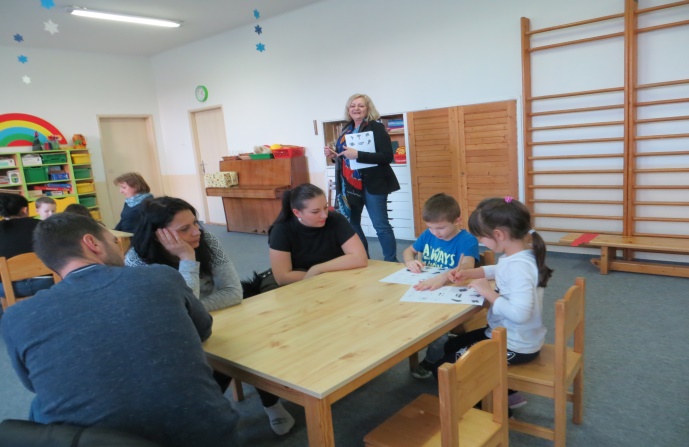 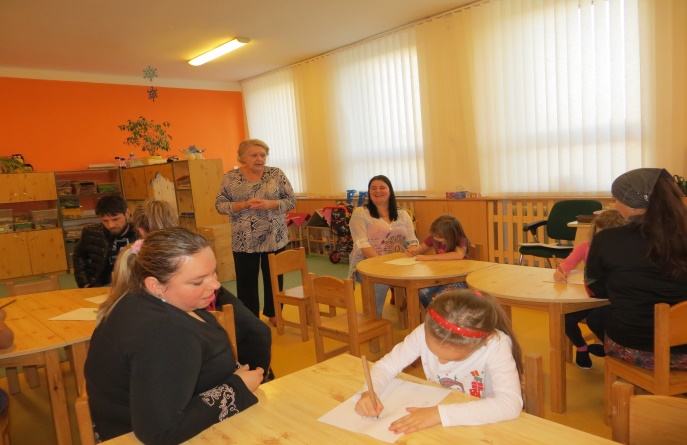 ZUŠ- navštívit výstavu dětských VV prací, dle nabídky i koncert, divadlo ZUŠ pro MŠ	- spolupracovat při výběrových a náborových akcích do ZUŠZŠ	- informovat o nabídkách škol	- navštívit s předškoláky ZŠ	- vzájemné návštěvy s kulturními programyMŠ	- informace o různých firmách v oblasti oprav, sponzoringu, firmach které zajišťuji školení	- spolupráce - zápis, prázdninový provozDDM- pro rodiče zveřejnit nabídky kroužků	- návštěvy výstav, - účast na sportovní akci pro předškolní dětiDK	- filmová představení pro děti	- cyklus divadelních představeníMěÚ	- poskytování provozní dotace, spoluzajišťování velkých oprav budovy	- metodická pomoc při problémech s vedením organizace- na požádání poskytnutí aktuálního znění zákonů, vyhlášekMěstskou knihovnou – akce pořádané pro MŠ, možnost výpůjčky knih, výtvarné soutěželogopedem - zaštítění a spolupráce s logopedickým pracovníkemHornické muzeum- v Příbramizajišťuje návštěvy hornického domečku s lidovými tradicemijízda vláčkem po hornickém areáluEkocentrum Orlov, Lazec, Bohutín – zajišťování ekoprogramůČechova stodola – pořady k různým tradicim unás ( Podzim, Dýňování, Vánoce …)Seznamování se zvyky a tradicemi v ročních obdobích. Dopravní výchova v naší MŠ – dopravní školička, SelibovOblastní nemocnice Příbram v poznatcích první pomoci.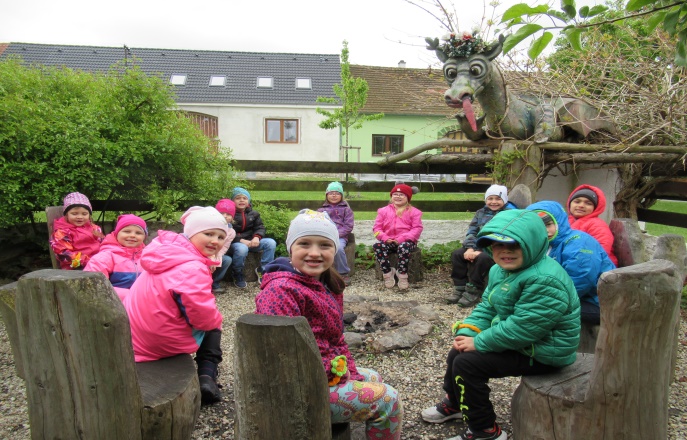 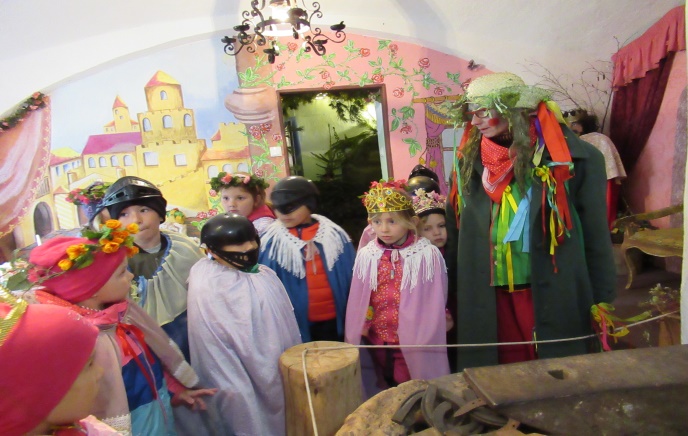 Akce mateřské školyPravidelně jsme využívali nabídek divadelních představení i nabídky kina. Tradičně zveme do MŠ i umělce. Děti se účastnily vítání občánků s programem pro nejmenší. Využíváme i účast na programech ekologické farmy v Orlově, pomoc psímu útulku v Orlově a navštěvujeme Čechovu stodolu v Bukové u Příbramě, kde se zaměřují na oslavy lidových tradic.Život v mateřské škole se kulturně zastavil 12. 3. 2020 Září:- schůze SRPDŠ- kurz  plavání pro předškolní dětiDivadlo Křemílek a Vochomůrka- velká scéna Divadla PříbramŘíjen- sbíráme kaštany pro zvířátka – polodenní výlet – Nový rybník - kurz plavání pokračuje- divadlo Maxipes Kík – velká scéna Divadla 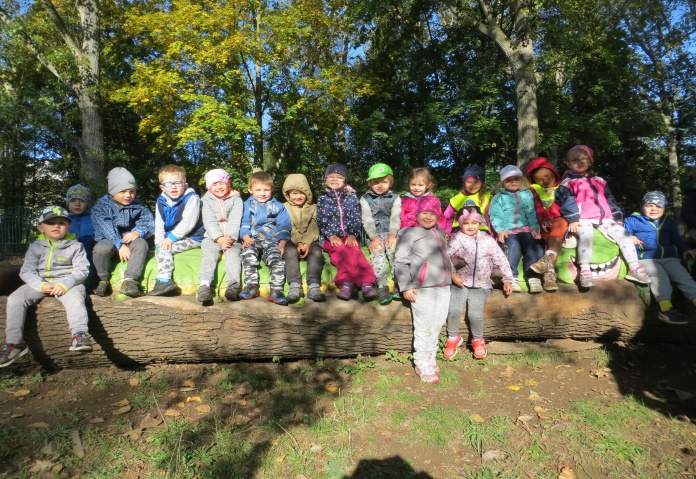 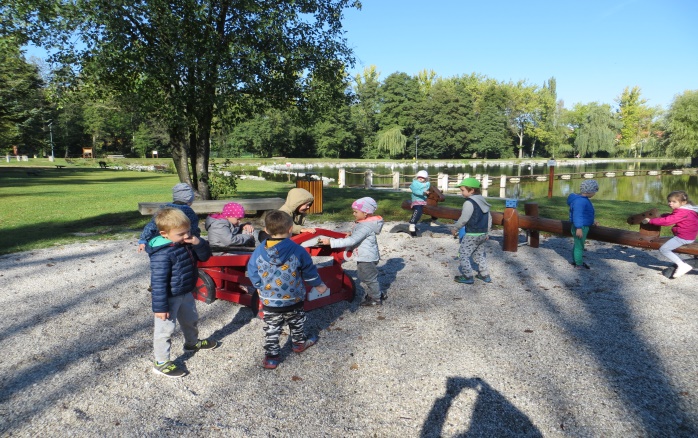 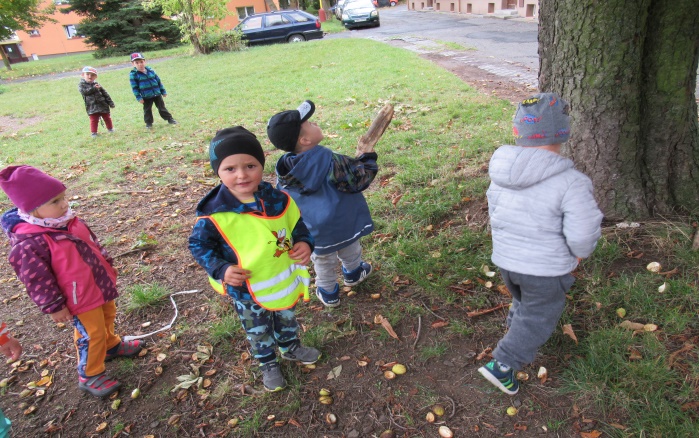 Listopad:- výroba lucerniček – lampiónů- dopolední výlet za sv. Martinem – legenda o sv. Martinovi, sladká odměn- divadlo v MŠ -  Průzkumník v Africe- koprogram „ V pařezové chaloupce“- fotografování Vánoce- Představení dětí ze ZUŠ Cestujeme za zvířátky“ – Malá scéna divadla PBProsinec:- Mikulášský rej a nadílka v MŠ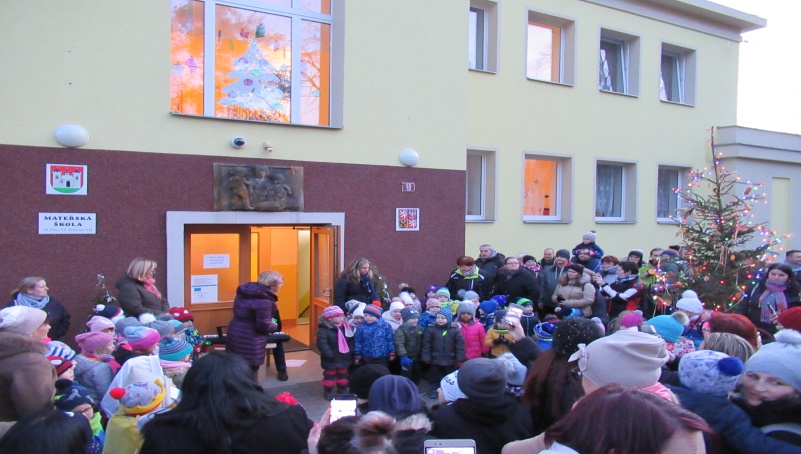 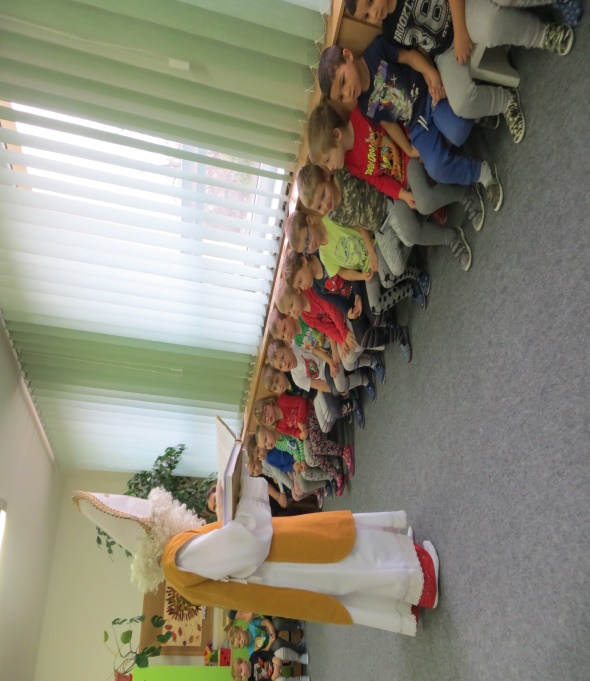 - Výtvarná dílna vánoční tvořivá – výroba vánočních ozdob přírodních i třpytivých, zvonečky- Čechova stodola Vánoce- Vánoční zpívání u stromečku s dárečky, cukrovím pro děti a svařeným vínem pro jejich rodiče venku před mateřskou školou  společná vánoční nadílka hraček, stavebnic a rozbalování dárků ve třídách¨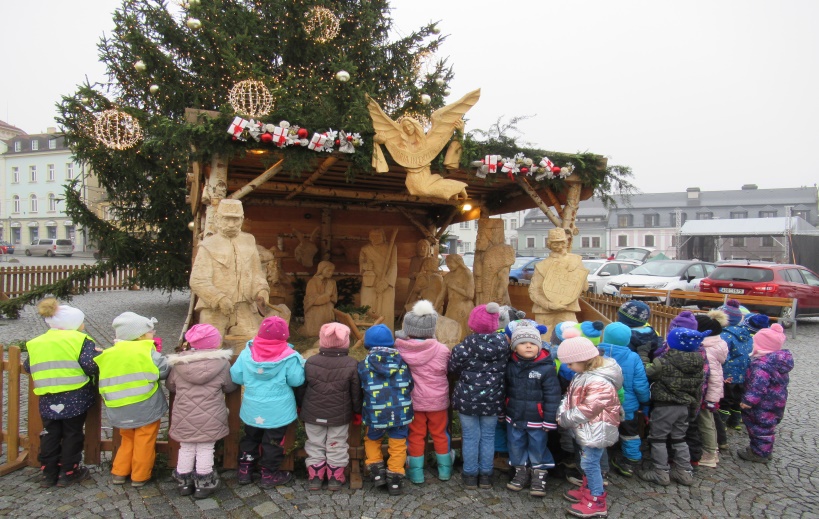 Leden- Divadlo v MŠ – Budka	- návštěva školáků v Základní škole 28. Října Únor:- solná jeskyně Březové hory 5x po třídách- Karneval v mateřské škole soutěž o nejhezčí masku - Pracovní odpoledne s pracovnicemi PPP Příbram v oblasti grafomotoriky, početních představ,  posouzení odbornic školní zralosti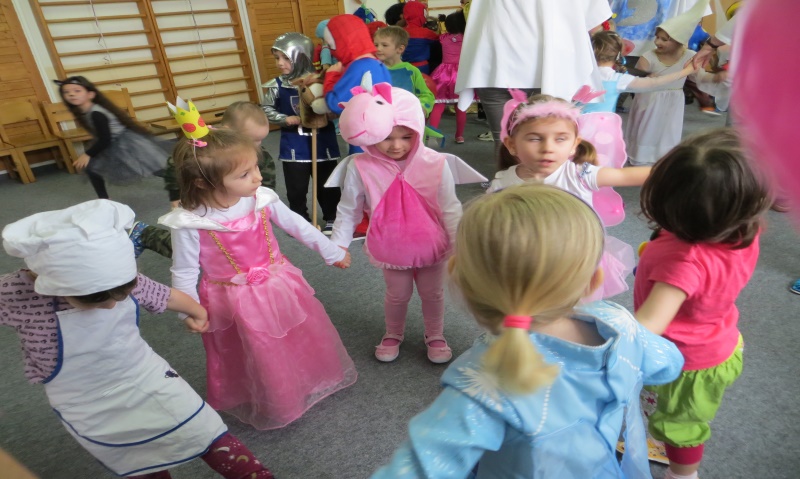 Březen:- Návštěva knihovny na Březových horách – „Čteme dětem“, výroba záložky do knihy-  Návštěva3.ZŠ – prohlídka školy, tříd, pohádka od dětí ZŠ- divadlo KD velká scéna- Obušku z pytle ven - solná jeskyně – na Březových Horách12. 3. 2020 MŠ byla uzavřena z nařízení zřizovatele Města Příbram – nákaza COVID 19Kulturní akce byly zrušeny.P. učitelky a správní zaměstnankyně šily roušky pro seniory, pro Hasičský záchranný sbor v Příbrami, pro Oblastní nemocnici v Příbrami.Byla dezinfikována celá budova |MŠ. Kuchyňské prostory byly vymalovány.P. Učitelky uklízely své třídy, zpracovávaly dokumentaci týkající se dětí, evaluaci výchovného procesu, inovovaly jsme náš ŠVP, připravovaly jsme a distribuovaly jsme materiály pro předškolní děti. Na našich webových stránkách jsme rodičům dávaly návody ke vzdělávání  předškolních dětí, dále informace o stávající situaci.  Vydávaly se dokumenty k ošetřovnému a snažily jsme se být neustále v kontaktu s našimi dětmi a jejich rodiči.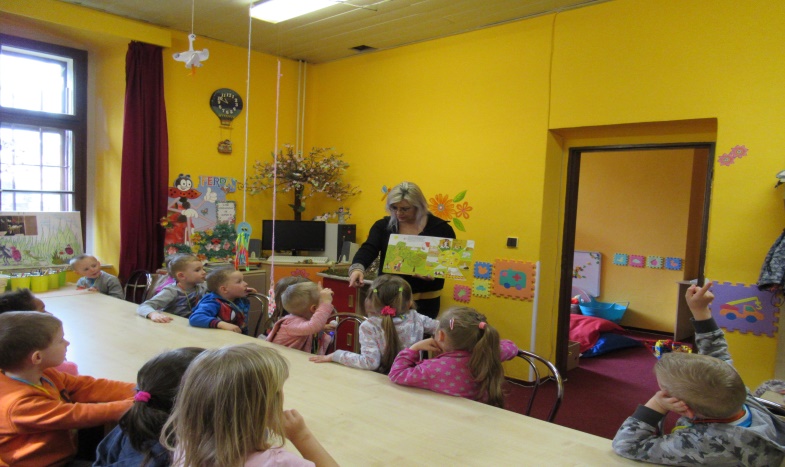 Duben:MŠ nadále uzavřena pro děti, zaměstnanci nadále pracovali.Květen:11. 5.2020 byla otevřena MŠ, ale kulturní akce neprobíhaly. Pouze naše akce v rámci školy(výlet na nádraží, do Podlesí za zvířátky, malá výtvarná dílnička – výroba kytičky)Červen:Všechny akce byly zrušeny, rozloučení se školáky bylo přesunuto až na začátek nového školního roku (vzhledem k nákaze COVID 19)V červenci od 1. 7. do 10. 7. 2020 – prázdninový provoz pro děti ze všech mateřských škol v Příbrami.Opravy v mateřské školeSeznam oprav v mateřské škole Oprava světel a výměna zářivek, oprava zásuvek po budověVýměna sifonu ve dřezech v kuchyňkách a výměna sprchy na nádobí, oprava myčky na nádobíDrobné opravy a nátěry herních prvků na zahradě MŠDrobné opravy (rozbité židličky, výměna mýdlovek, výměna pevných roštů u lehátekOprava staršího Tv nářadí)Oprava sporáku v kuchyni školyOprava 3D panelu - ovladačVýměna koberce v jedné třídě školy a její vymalování (vystěhování nábytku, demontáž krytů topení, zpětné nastěhování)                                                                                                                                                  Výměna zahradní fólie a mulčovací kůry na zahradě MŠ, hnojení tújí Oprava podloží u zahradního domečku Čištění okapů, svodů, gajgrůSekání zahrady s odstraněním náletů ze zámkové dlažbyShrnutí celého školního rokuTento školní rok byl pro všechny velmi náročný. Z počátku plynul standartním způsobem, společně jsme se těšili na spoustu předem plánovaných akcí. Vzhledem k přerušení školního vzdělávání, vytržením dětí z kolektivu a přerušením sociálních vazeb epidemií COVID 19 se tyto akce nemohly uskutečnit.  Všichni zaměstnanci školy prováděli zvýšená hygienická opatření, vymalovala se celá kuchyň a přilehlé prostory, šili jsme roušky, dezinfikovali školu, učitelky zprostředkovávaly předškolákům pracovní a grafomotorické listy, mladším dětem pracovní listy a omalovánky, na našich webových stránkách byly další tipy a rady pro rodiče s dětmi.  Vize mateřské školy je rozvíjet samostatné a zdravě sebevědomé děti cestou přirozené výchovyNaše priority ve výchovně vzdělávacím programu jsou:Bezpečí a jistotaDůvěra a toleranceKamarádské klima a komunikaceRozvíjení tvořivosti a fantazieUtváření vztahu k přírodě, tradicím, místu kde žijemeUmění říci NEHra a pohybPředčtenářská a předmatematická gramotnostRozvíjení pracovních dovedností a samostatnostiStrategie mateřské školy je vytvářet základy celoživotního vzdělávání všem dětem podle jejich možností, zájmů a potřeb.Naším cílem je spokojené a šťastné dítě = spokojený a spokojený a šťastný rodič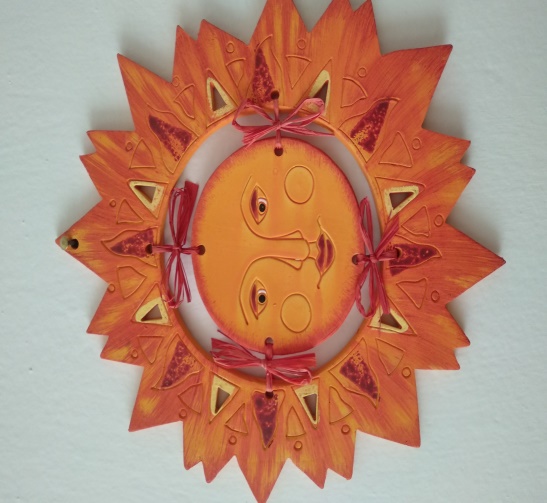   Vypracovala: Jaroslava Ševčíková, ředitelka                                a kolektiv pedagogů.Vzdělávací programSoučasný stavrizikaK čemu směřujeme. Čeho chceme dosáhnoutŠVP a RVP2Změny v pokynech z MŠMTSoulad ŠVP a RVPTVP a ŠVP2Stanovení společných vzdělávacích cílů na tříděZpracování TVP v souladu s ŠVPDoplňování ŠVP 2Změny v nabídceVylepšení kvality a funkčnosti Doplňování TVP2Soulad učitelekSkladba dětí ve tříděVylepšení kvality a funkčnostiPlánování DVPP 2Zajištění provozu MŠ za vzdělávající seprohloubení znalostí ŠVPVzdělávací obsahIntegrované bloky2Striktní dodržováníCo nejbohatší a kvalitní nabídka obsahu jednotlivých blokůVzdělávací proces2Schopnosti pedagoga, skladba dětí ve tříděKvalita vzdělávacího procesu.Výsledky vzdělávání z pěti interakčních oblastí2Časová tíseň -nemožnost postihnout všech pět interakčních oblastíProvázanost všech uvedených oblastí vzděláváníoblasti vzdělávání provozních pracovnicformysociální oblast, vzorová komunikacedenní kontakt, příklad učitelek, nabídka literaturynové postupy a přípravky ve společném stravováníodborný tisk, předávání poznatků od vedoucí  ŠJ kuchařkám, školenídítě předškolního věku a jeho potřebyspolupráce s uč. při obslužných činnostechdůsledky zákonů a vyhlášekaplikace v praxi – odpadové hospodářstvíBOZP, PO, COpravidelná školení, oběžníky při změnáchanalýza SWOT – silné a slabé stránkyprovozní poradaodborné vzdělávání - ekonomika, ŠJ, hygiena, (Svobodová, Hudečková)časopisy, literatura, služební cesty, porady, schůzky vedoucích ŠJ, vzdělávání učitelekvzdělávání učitelekdítě předškolního věku a jeho potřebypriorityindividualizace, evaluace pg.prácepriorityrozvoj osobnosti dítěte, terminologie, obecná a vývojová psychologie prioritysociologie, pracovní právo, řízení školy, managementprioritypočítače, programy a jejich užíváníprioritymateriály – RVP, ŠVP + metodiky programůformypřednášky dle nabídky PC, předávání získaných informacíformysamostudium - odborná literatura, časopisy, internet, akce nehrazené školou, materiály – RVP, ŠVP + metodiky programůformypedagogické porady, pracovní dílnyformyformyvzájemné konzultace, diskuze, porady, náslechy ve třídáchformyzpracovávání a archivace tématformyaktivní práce na TVP, zapojení do evaluace práce MŠ formyŠkolení v rámci VISK Příbram, Praha, OPVK - EUformy